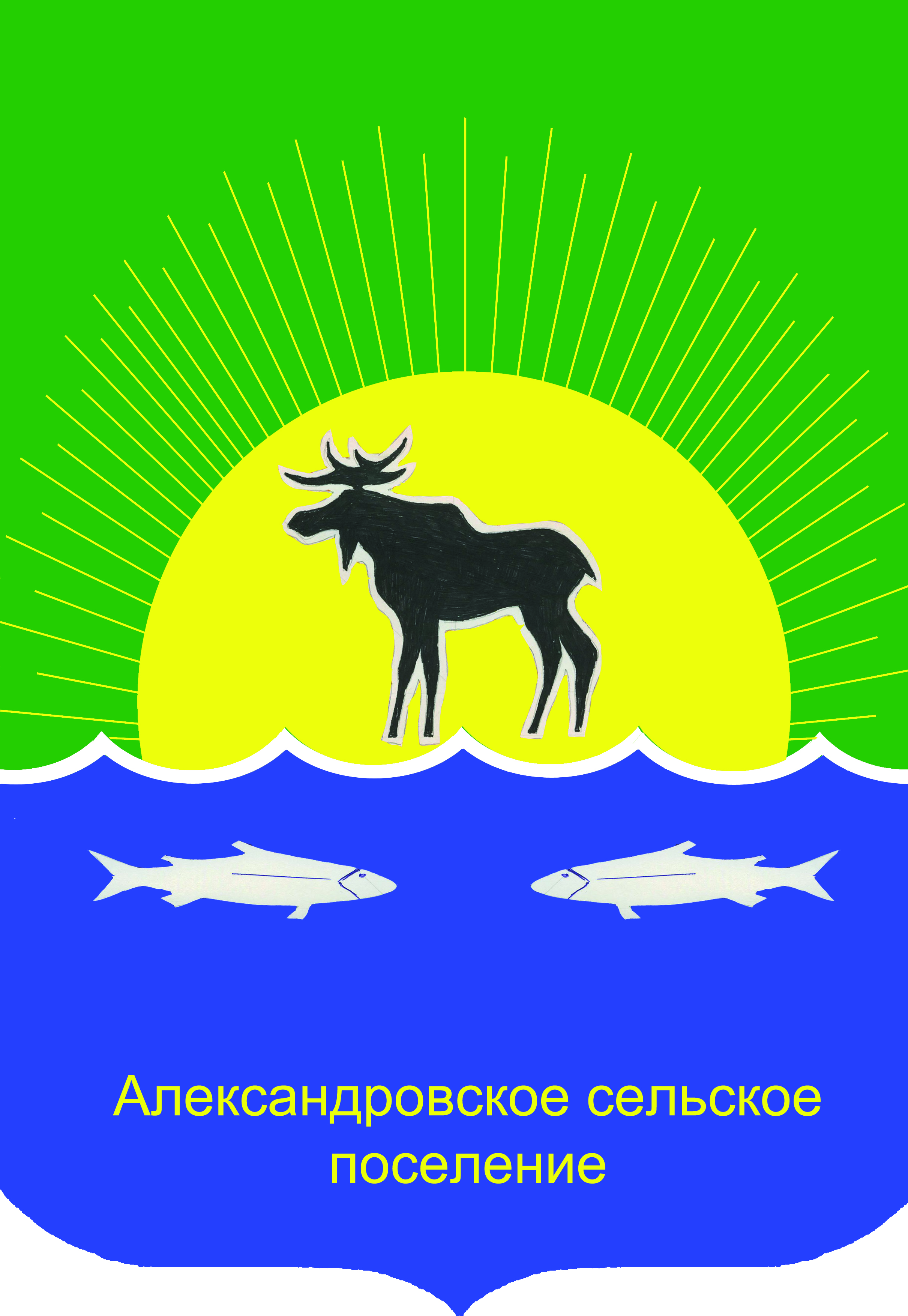 Совет Александровского сельского поселенияРешение27.11.2019										№ 167-19-27пс. АлександровскоеРассмотрев и обсудив представленную Администрацией Александровского сельского поселения информацию, связанную с исполнением органами местного самоуправления Александровского сельского поселения полномочий в области погребения и похоронного дела, руководствуясь Уставом муниципального образования «Александровское сельское поселение»,Совет Александровского сельского поселения РЕШИЛ: Принять к сведению информацию Администрации Александровского сельского поселения по поручениям Администрации и Главе Александровского сельского поселения по вопросу исполнения полномочий органов местного самоуправления в области похоронного дела на территории Александровского сельского поселения к сведению.Глава Александровского сельского поселения, исполняющий полномочия председателя СоветаАлександровского сельского поселения			______________	В.Т. ДубровинПриложение к решению СоветаАлександровского сельского поселенияот 27.11.2019 № 167-19-27пИнформация о проделанной работе по поручениям Совета Александровского сельского поселения согласно решению Совета Александровского сельского поселения от 26.06.2019 № 140-19-23п. «О поручениях Администрации и главе Александровского сельского поселения по вопросу исполнения полномочий органов местного самоуправления в области похоронного дела на территории Александровского сельского поселения»	Пункт 1.1 решения Совета Александровского сельского поселения от 26.06.2019 № 140-19-23п. Технико-экономическое обоснование благоустройства и содержания мест захоронений.	Содержание мест захоронений включает следующие виды работ: надлежащий уход, благоустройство, озеленение зоны захоронений, уборку от мусора и снега, ремонт намогильных сооружений (в границах могильных оград).	Обеспечение содержания и благоустройства муниципального кладбища осуществляется администрацией сельского поселения. Ответственность за содержание муниципального кладбища может быть возложена на организацию, управляющую кладбищем, с которой администрацией поселения заключен муниципальный контракт (договор) о выполнении работ по содержанию муниципального кладбища в порядке, предусмотренном действующим законодательством Российской Федерации 	К ведению администрации кладбища относятся:- содержание, благоустройство и текущий ремонт объектов муниципального кладбища;- ведение реестра захоронений;- проведение инвентаризации мест захоронений в порядке, установленном действующим законодательством;- предоставление по решению администрации сельского поселения мест захоронения на кладбище в целях погребения умерших;- предоставление по решению администрации сельского поселения по заявлениям граждан мест для родственных захоронений;- осуществление контроля за соблюдением при погребении установленных норм и правил захоронения;	Расходы на содержание муниципального кладбища Александровского сельского поселения включают в себя затраты на:- очитку дорог от снега в зимний период времени (октябрь-май);- профилирование поверхности дорог автогрейдером в летний период времени (июнь-сентябрь);- скос травы на территории кладбища в летний период времени (июнь-август);- уборка, вывоз и утилизация мусора с территории мест захоронений, а так же прилегающей к ним территории;- текущий ремонт ограждений;- отсыпка территории песком.	Общая площадь  территории кладбища Александровского сельского поселения составляет 97 500 квадратных метра. Протяженность дорог на территории кладбища	Затраты на чистку снега за год в зимний период времени (октябрь-май) составляют 160 768 рублей. Услуги грейдера за 1 час работы равен 2 512 руб. Повторяемость работ 1 раз в неделю, в течение 8 мес. (4*8=32). Необходимое количество времени,  для расчистки данной территории 2 часа.	Расходы на профилирование поверхности дорог в летний период времени (июнь-сентябрь) составят 10 048 рублей.	Для выкашивания травы на территории муниципального кладбища целесообразно приобретение триммера, средняя стоимость которого составит 6 017 рублей. 	Затраты на топливо для эксплуатации бензотриммера составят 13 970,32 рублей. S скашиваемой территории = 48 750 м2;Норма времени на 1 м2 = 0,29 мин;Повторяемость работ = 3 раза ( 1 раз в месяц * 3месяца)Затраты времени на весь объем работ = 48 750 * 3 * 0,29 = 42 412,5 мин./60 = 707 часов.Базовая норма расхода Аи-92 = 0,4 л/час, масло 2Т = 50:1 (0,4/50=0,008л/час)	По данным прошлого года на территорию кладбища Александровского сельского поселения  было завезено 11 машин песка. Стоимость 1 машины составляет 3 300 рублей. Общая сумма затрат равна 36 300 рублей. 	Стоимость услуг на вывоз и утилизацию мусора согласно тарифа регионального оператора, определенная в пределах утвержденного Приказом №7-746/9 (752) от 28.12.18 Департаментом тарифного регулирования равна 607,44 руб. за 1 куб.метр. Так как норматив сбора мусора на территории кладбища не установлен, его объем был взят по факту предыдущих лет, в количестве 144 куб.м. за год. Затраты на вывоз и утилизацию мусора составят 87 471,36 рублей.РАСЧЕТ НОРМАТИВНОЙ ЧИСЛЕННОСТИ РАБОЧИХ,ЗАНЯТЫХ УБОРКОЙ ТЕРРИТОРИИЧисленность дворников = (86 689,2/(1995 х 60)) х 1,12 = 0,8 где 1995 - годовой фонд рабочего времени (в часах);1,12 - коэффициент невыходов.Расходы на содержание рабочего 0,8 ставки составят 360 227,07 рублей.	На основании вышеизложенного  общая сумма затрат составит 674 801,75 рублей.Об информации по поручениям Администрации и Главе Александровского сельского поселения по вопросу исполнения полномочий органов местного самоуправления в области похоронного дела на территории Александровского сельского поселенияПротяженность (м)Ширина лето (м)Ширина зима (м)S лето (м2)S зима (м2)гравий56844,52 2722 556грунт7816,575 076,55 467итого1 3497 348,58 023Стоимость работы грейдера за 2 часа(руб)Количество дней работы за сезон (октябрь-май)Общая стоимость работ(руб)5 024,0032160 768,00Стоимость работы грейдера за 1 часа(руб)Количество дней работы за сезон (июнь-сентябрь)Общая стоимость работ(руб)2 512410 048НаименованиеСтоимость (руб)Средняя стоимость (руб)Бензотриммер PATRIOT PT 25406 220,006 017,00Триммер HUTER GGT-1000S6 110,006 017,00Триммер HUTER GGT-800Т5 720,006 017,00Стоимость за 1 л (руб)Кол-во  на 1 час работы (л) Стоимость 1ч (руб)Затраты на весь объем работ (707ч), рубАи-9245,000,418,0012 726,00Масло 2Т220,000,0081,761 244,32ИтогоИтогоИтого19,7613 970,32ПереченьработИсходные данныеИсходные данныеИсходные данныеИсходные данныеНормавремени обслуживания на единицу измерения, минЗатратывремени на весь объем работ, мин (гр.2х гр.5х гр.6)ПереченьработОбъем выполняе-мых работКол-во дней данной работы в годуПериодичность выполнения работПовторяемость работ в течение года (раз)Нормавремени обслуживания на единицу измерения, минЗатратывремени на весь объем работ, мин (гр.2х гр.5х гр.6)1234567Окос территории в летнее время48 75031 раз в месяц30,2942 412,5Уборка мусора97 50051 раз в месяц (май-сентябрь)50,07737 537,5Погрузка мусора28,8 (144/5)51 раз в месяц (май-сентябрь)546,86 739,2ИТОГО:86 689,286 689,286 689,286 689,286 689,286 689,2Содержание 1 рабочегоналоги 30,2%итого за мес.1 ставка0,8 ставкиЗар.плата  рабочего  (руб.)24 8167 495,3432 311387 736,08310 188,86Отпускные (руб)37 266,33011 254,432-48 520,7638 816,61Мат. Помощь к отпуску (руб.)10 7903237-14 02711 221,6ИТОГОИТОГОИТОГОИТОГО450 283,84360 227,07